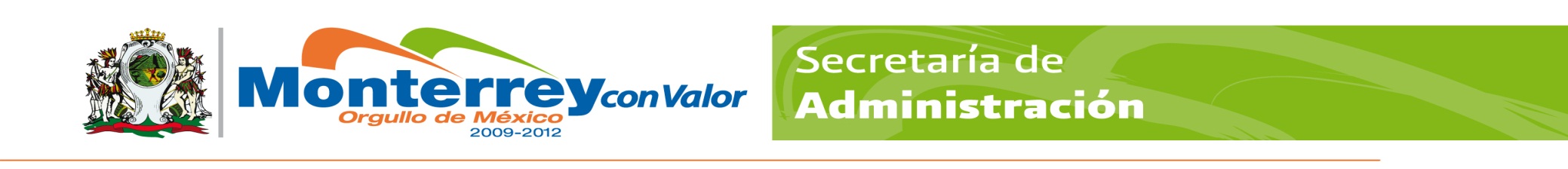 GOBIERNO MUNICIPAL DE MONTERREYSECRETARÍA DE ADMINISTRACIÓNDIRECCION DE RECURSOS HUMANOSPERFIL Y DESCRIPCIÓN DEL PUESTOGOBIERNO MUNICIPAL DE MONTERREYSECRETARÍA DE ADMINISTRACIÓNDIRECCION DE RECURSOS HUMANOSPERFIL Y DESCRIPCIÓN DEL PUESTOGOBIERNO MUNICIPAL DE MONTERREYSECRETARÍA DE ADMINISTRACIÓNDIRECCION DE RECURSOS HUMANOSPERFIL Y DESCRIPCIÓN DEL PUESTOGOBIERNO MUNICIPAL DE MONTERREYSECRETARÍA DE ADMINISTRACIÓNDIRECCION DE RECURSOS HUMANOSPERFIL Y DESCRIPCIÓN DEL PUESTOGOBIERNO MUNICIPAL DE MONTERREYSECRETARÍA DE ADMINISTRACIÓNDIRECCION DE RECURSOS HUMANOSPERFIL Y DESCRIPCIÓN DEL PUESTOGOBIERNO MUNICIPAL DE MONTERREYSECRETARÍA DE ADMINISTRACIÓNDIRECCION DE RECURSOS HUMANOSPERFIL Y DESCRIPCIÓN DEL PUESTOGOBIERNO MUNICIPAL DE MONTERREYSECRETARÍA DE ADMINISTRACIÓNDIRECCION DE RECURSOS HUMANOSPERFIL Y DESCRIPCIÓN DEL PUESTOGOBIERNO MUNICIPAL DE MONTERREYSECRETARÍA DE ADMINISTRACIÓNDIRECCION DE RECURSOS HUMANOSPERFIL Y DESCRIPCIÓN DEL PUESTOIdentificación:Identificación:Identificación:Identificación:Identificación:Identificación:Identificación:Identificación:Identificación:Identificación:Centro de costos:Centro de costos:Centro de costos:167-005167-005167-005Fecha: Fecha: 31 de Enero de 201931 de Enero de 2019Título del puesto:Título del puesto:Título del puesto:Encargado Sección.Encargado Sección.Encargado Sección.Encargado Sección.Encargado Sección.Encargado Sección.Encargado Sección.Puesto:Puesto:Puesto:Encargado Sección.Encargado Sección.Encargado Sección.Encargado Sección.Encargado Sección.Encargado Sección.Encargado Sección.Secretaría:Secretaría:Secretaría:Servicios Públicos.Servicios Públicos.Servicios Públicos.Servicios Públicos.Servicios Públicos.Servicios Públicos.Servicios Públicos.Dirección:Dirección:Dirección:D. Operativa Zona Centro.D. Operativa Zona Centro.D. Operativa Zona Centro.D. Operativa Zona Centro.D. Operativa Zona Centro.D. Operativa Zona Centro.D. Operativa Zona Centro.Área:Área:Área:Mantenimiento Vial.Mantenimiento Vial.Mantenimiento Vial.Mantenimiento Vial.Mantenimiento Vial.Mantenimiento Vial.Mantenimiento Vial.Organización:Organización:Organización:Organización:Organización:Organización:Organización:Organización:Organización:Organización:Puesto al que le reporta:Puesto al que le reporta:Puesto al que le reporta:Encargado Mantenimiento Vial, Coordinador OperativoEncargado Mantenimiento Vial, Coordinador OperativoEncargado Mantenimiento Vial, Coordinador OperativoEncargado Mantenimiento Vial, Coordinador OperativoEncargado Mantenimiento Vial, Coordinador OperativoEncargado Mantenimiento Vial, Coordinador OperativoEncargado Mantenimiento Vial, Coordinador OperativoPuestos que le reportan:Puestos que le reportan:Puestos que le reportan:Mayordomo, Ayudante, Ayudante General, Pintor, Albañil, Chofer y Soldador.Mayordomo, Ayudante, Ayudante General, Pintor, Albañil, Chofer y Soldador.Mayordomo, Ayudante, Ayudante General, Pintor, Albañil, Chofer y Soldador.Mayordomo, Ayudante, Ayudante General, Pintor, Albañil, Chofer y Soldador.Mayordomo, Ayudante, Ayudante General, Pintor, Albañil, Chofer y Soldador.Mayordomo, Ayudante, Ayudante General, Pintor, Albañil, Chofer y Soldador.Mayordomo, Ayudante, Ayudante General, Pintor, Albañil, Chofer y Soldador.Objetivo del puesto:Objetivo del puesto:Objetivo del puesto:Objetivo del puesto:Objetivo del puesto:Objetivo del puesto:Objetivo del puesto:Objetivo del puesto:Objetivo del puesto:Objetivo del puesto:Hacerse cargo de una sección del área operativa, atendiendo los programas de trabajo establecidos con personal y cuadrillas operativas, verificando que se cumpla con los criterios de aceptación.Hacerse cargo de una sección del área operativa, atendiendo los programas de trabajo establecidos con personal y cuadrillas operativas, verificando que se cumpla con los criterios de aceptación.Hacerse cargo de una sección del área operativa, atendiendo los programas de trabajo establecidos con personal y cuadrillas operativas, verificando que se cumpla con los criterios de aceptación.Hacerse cargo de una sección del área operativa, atendiendo los programas de trabajo establecidos con personal y cuadrillas operativas, verificando que se cumpla con los criterios de aceptación.Hacerse cargo de una sección del área operativa, atendiendo los programas de trabajo establecidos con personal y cuadrillas operativas, verificando que se cumpla con los criterios de aceptación.Hacerse cargo de una sección del área operativa, atendiendo los programas de trabajo establecidos con personal y cuadrillas operativas, verificando que se cumpla con los criterios de aceptación.Hacerse cargo de una sección del área operativa, atendiendo los programas de trabajo establecidos con personal y cuadrillas operativas, verificando que se cumpla con los criterios de aceptación.Hacerse cargo de una sección del área operativa, atendiendo los programas de trabajo establecidos con personal y cuadrillas operativas, verificando que se cumpla con los criterios de aceptación.Hacerse cargo de una sección del área operativa, atendiendo los programas de trabajo establecidos con personal y cuadrillas operativas, verificando que se cumpla con los criterios de aceptación.Hacerse cargo de una sección del área operativa, atendiendo los programas de trabajo establecidos con personal y cuadrillas operativas, verificando que se cumpla con los criterios de aceptación.Responsabilidad:Responsabilidad:Responsabilidad:Responsabilidad:Responsabilidad:Responsabilidad:Responsabilidad:Responsabilidad:Responsabilidad:Responsabilidad:Verifica el buen uso del vehículo y materiales a su cargo.Atender a Solicitudes Ciudadanas dentro del período establecido.Cumplimiento del Plan Trimestral y programas de trabajos diarios.Canalizar las solicitudes ciudadanas que se presenten durante el turno.Portar licencia de manejo de Chofer actualizada.Llevar a cabo las actividades del subproceso en base al Manual Operativo de la Dirección.Cumplir y hacer cumplir con los lineamientos del Reglamento Interior de Trabajo.Aplicación de la Política y Objetivos de Calidad.Toma de decisiones sobre: el personal a su cargo, el programa diario, ubicación de cuadrillas, aprobación del material y herramienta recibida en almacén así como su distribución y control, liberación de las solicitudes de servicio de la ciudadanía en base a los criterios de aceptación.Verifica el buen uso del vehículo y materiales a su cargo.Atender a Solicitudes Ciudadanas dentro del período establecido.Cumplimiento del Plan Trimestral y programas de trabajos diarios.Canalizar las solicitudes ciudadanas que se presenten durante el turno.Portar licencia de manejo de Chofer actualizada.Llevar a cabo las actividades del subproceso en base al Manual Operativo de la Dirección.Cumplir y hacer cumplir con los lineamientos del Reglamento Interior de Trabajo.Aplicación de la Política y Objetivos de Calidad.Toma de decisiones sobre: el personal a su cargo, el programa diario, ubicación de cuadrillas, aprobación del material y herramienta recibida en almacén así como su distribución y control, liberación de las solicitudes de servicio de la ciudadanía en base a los criterios de aceptación.Verifica el buen uso del vehículo y materiales a su cargo.Atender a Solicitudes Ciudadanas dentro del período establecido.Cumplimiento del Plan Trimestral y programas de trabajos diarios.Canalizar las solicitudes ciudadanas que se presenten durante el turno.Portar licencia de manejo de Chofer actualizada.Llevar a cabo las actividades del subproceso en base al Manual Operativo de la Dirección.Cumplir y hacer cumplir con los lineamientos del Reglamento Interior de Trabajo.Aplicación de la Política y Objetivos de Calidad.Toma de decisiones sobre: el personal a su cargo, el programa diario, ubicación de cuadrillas, aprobación del material y herramienta recibida en almacén así como su distribución y control, liberación de las solicitudes de servicio de la ciudadanía en base a los criterios de aceptación.Verifica el buen uso del vehículo y materiales a su cargo.Atender a Solicitudes Ciudadanas dentro del período establecido.Cumplimiento del Plan Trimestral y programas de trabajos diarios.Canalizar las solicitudes ciudadanas que se presenten durante el turno.Portar licencia de manejo de Chofer actualizada.Llevar a cabo las actividades del subproceso en base al Manual Operativo de la Dirección.Cumplir y hacer cumplir con los lineamientos del Reglamento Interior de Trabajo.Aplicación de la Política y Objetivos de Calidad.Toma de decisiones sobre: el personal a su cargo, el programa diario, ubicación de cuadrillas, aprobación del material y herramienta recibida en almacén así como su distribución y control, liberación de las solicitudes de servicio de la ciudadanía en base a los criterios de aceptación.Verifica el buen uso del vehículo y materiales a su cargo.Atender a Solicitudes Ciudadanas dentro del período establecido.Cumplimiento del Plan Trimestral y programas de trabajos diarios.Canalizar las solicitudes ciudadanas que se presenten durante el turno.Portar licencia de manejo de Chofer actualizada.Llevar a cabo las actividades del subproceso en base al Manual Operativo de la Dirección.Cumplir y hacer cumplir con los lineamientos del Reglamento Interior de Trabajo.Aplicación de la Política y Objetivos de Calidad.Toma de decisiones sobre: el personal a su cargo, el programa diario, ubicación de cuadrillas, aprobación del material y herramienta recibida en almacén así como su distribución y control, liberación de las solicitudes de servicio de la ciudadanía en base a los criterios de aceptación.Verifica el buen uso del vehículo y materiales a su cargo.Atender a Solicitudes Ciudadanas dentro del período establecido.Cumplimiento del Plan Trimestral y programas de trabajos diarios.Canalizar las solicitudes ciudadanas que se presenten durante el turno.Portar licencia de manejo de Chofer actualizada.Llevar a cabo las actividades del subproceso en base al Manual Operativo de la Dirección.Cumplir y hacer cumplir con los lineamientos del Reglamento Interior de Trabajo.Aplicación de la Política y Objetivos de Calidad.Toma de decisiones sobre: el personal a su cargo, el programa diario, ubicación de cuadrillas, aprobación del material y herramienta recibida en almacén así como su distribución y control, liberación de las solicitudes de servicio de la ciudadanía en base a los criterios de aceptación.Verifica el buen uso del vehículo y materiales a su cargo.Atender a Solicitudes Ciudadanas dentro del período establecido.Cumplimiento del Plan Trimestral y programas de trabajos diarios.Canalizar las solicitudes ciudadanas que se presenten durante el turno.Portar licencia de manejo de Chofer actualizada.Llevar a cabo las actividades del subproceso en base al Manual Operativo de la Dirección.Cumplir y hacer cumplir con los lineamientos del Reglamento Interior de Trabajo.Aplicación de la Política y Objetivos de Calidad.Toma de decisiones sobre: el personal a su cargo, el programa diario, ubicación de cuadrillas, aprobación del material y herramienta recibida en almacén así como su distribución y control, liberación de las solicitudes de servicio de la ciudadanía en base a los criterios de aceptación.Verifica el buen uso del vehículo y materiales a su cargo.Atender a Solicitudes Ciudadanas dentro del período establecido.Cumplimiento del Plan Trimestral y programas de trabajos diarios.Canalizar las solicitudes ciudadanas que se presenten durante el turno.Portar licencia de manejo de Chofer actualizada.Llevar a cabo las actividades del subproceso en base al Manual Operativo de la Dirección.Cumplir y hacer cumplir con los lineamientos del Reglamento Interior de Trabajo.Aplicación de la Política y Objetivos de Calidad.Toma de decisiones sobre: el personal a su cargo, el programa diario, ubicación de cuadrillas, aprobación del material y herramienta recibida en almacén así como su distribución y control, liberación de las solicitudes de servicio de la ciudadanía en base a los criterios de aceptación.Verifica el buen uso del vehículo y materiales a su cargo.Atender a Solicitudes Ciudadanas dentro del período establecido.Cumplimiento del Plan Trimestral y programas de trabajos diarios.Canalizar las solicitudes ciudadanas que se presenten durante el turno.Portar licencia de manejo de Chofer actualizada.Llevar a cabo las actividades del subproceso en base al Manual Operativo de la Dirección.Cumplir y hacer cumplir con los lineamientos del Reglamento Interior de Trabajo.Aplicación de la Política y Objetivos de Calidad.Toma de decisiones sobre: el personal a su cargo, el programa diario, ubicación de cuadrillas, aprobación del material y herramienta recibida en almacén así como su distribución y control, liberación de las solicitudes de servicio de la ciudadanía en base a los criterios de aceptación.Verifica el buen uso del vehículo y materiales a su cargo.Atender a Solicitudes Ciudadanas dentro del período establecido.Cumplimiento del Plan Trimestral y programas de trabajos diarios.Canalizar las solicitudes ciudadanas que se presenten durante el turno.Portar licencia de manejo de Chofer actualizada.Llevar a cabo las actividades del subproceso en base al Manual Operativo de la Dirección.Cumplir y hacer cumplir con los lineamientos del Reglamento Interior de Trabajo.Aplicación de la Política y Objetivos de Calidad.Toma de decisiones sobre: el personal a su cargo, el programa diario, ubicación de cuadrillas, aprobación del material y herramienta recibida en almacén así como su distribución y control, liberación de las solicitudes de servicio de la ciudadanía en base a los criterios de aceptación.Funciones / Desempeño:Funciones / Desempeño:Funciones / Desempeño:Funciones / Desempeño:Funciones / Desempeño:Funciones / Desempeño:Funciones / Desempeño:Funciones / Desempeño:Funciones / Desempeño:Funciones / Desempeño:Solicita Materiales al Almacén.Verificar que el chofer revise la unidad antes de empezar a laborar (Check List).Hacer reportes de solicitud de servicio de unidades.Hacer reportes (registros) de trabajos realizados.Recibir al personal al cierre de turno.Verificación del material surtido por el proveedor al almacén.Elaborar reporte de consumo de combustible.Verifica que el personal, al salir de las instalaciones de la Dirección Operativa de Zona, cargue con todo lo necesario para el desempeño como lo son equipo de trabajo y Seguridad en General.Realiza recorridos de supervisión para detectar necesidades de la comunidad y del personal así como de los trabajos programados.Recibe al personal en las instalaciones al término del turno.Solicita Materiales al Almacén.Verificar que el chofer revise la unidad antes de empezar a laborar (Check List).Hacer reportes de solicitud de servicio de unidades.Hacer reportes (registros) de trabajos realizados.Recibir al personal al cierre de turno.Verificación del material surtido por el proveedor al almacén.Elaborar reporte de consumo de combustible.Verifica que el personal, al salir de las instalaciones de la Dirección Operativa de Zona, cargue con todo lo necesario para el desempeño como lo son equipo de trabajo y Seguridad en General.Realiza recorridos de supervisión para detectar necesidades de la comunidad y del personal así como de los trabajos programados.Recibe al personal en las instalaciones al término del turno.Solicita Materiales al Almacén.Verificar que el chofer revise la unidad antes de empezar a laborar (Check List).Hacer reportes de solicitud de servicio de unidades.Hacer reportes (registros) de trabajos realizados.Recibir al personal al cierre de turno.Verificación del material surtido por el proveedor al almacén.Elaborar reporte de consumo de combustible.Verifica que el personal, al salir de las instalaciones de la Dirección Operativa de Zona, cargue con todo lo necesario para el desempeño como lo son equipo de trabajo y Seguridad en General.Realiza recorridos de supervisión para detectar necesidades de la comunidad y del personal así como de los trabajos programados.Recibe al personal en las instalaciones al término del turno.Solicita Materiales al Almacén.Verificar que el chofer revise la unidad antes de empezar a laborar (Check List).Hacer reportes de solicitud de servicio de unidades.Hacer reportes (registros) de trabajos realizados.Recibir al personal al cierre de turno.Verificación del material surtido por el proveedor al almacén.Elaborar reporte de consumo de combustible.Verifica que el personal, al salir de las instalaciones de la Dirección Operativa de Zona, cargue con todo lo necesario para el desempeño como lo son equipo de trabajo y Seguridad en General.Realiza recorridos de supervisión para detectar necesidades de la comunidad y del personal así como de los trabajos programados.Recibe al personal en las instalaciones al término del turno.Solicita Materiales al Almacén.Verificar que el chofer revise la unidad antes de empezar a laborar (Check List).Hacer reportes de solicitud de servicio de unidades.Hacer reportes (registros) de trabajos realizados.Recibir al personal al cierre de turno.Verificación del material surtido por el proveedor al almacén.Elaborar reporte de consumo de combustible.Verifica que el personal, al salir de las instalaciones de la Dirección Operativa de Zona, cargue con todo lo necesario para el desempeño como lo son equipo de trabajo y Seguridad en General.Realiza recorridos de supervisión para detectar necesidades de la comunidad y del personal así como de los trabajos programados.Recibe al personal en las instalaciones al término del turno.Solicita Materiales al Almacén.Verificar que el chofer revise la unidad antes de empezar a laborar (Check List).Hacer reportes de solicitud de servicio de unidades.Hacer reportes (registros) de trabajos realizados.Recibir al personal al cierre de turno.Verificación del material surtido por el proveedor al almacén.Elaborar reporte de consumo de combustible.Verifica que el personal, al salir de las instalaciones de la Dirección Operativa de Zona, cargue con todo lo necesario para el desempeño como lo son equipo de trabajo y Seguridad en General.Realiza recorridos de supervisión para detectar necesidades de la comunidad y del personal así como de los trabajos programados.Recibe al personal en las instalaciones al término del turno.Solicita Materiales al Almacén.Verificar que el chofer revise la unidad antes de empezar a laborar (Check List).Hacer reportes de solicitud de servicio de unidades.Hacer reportes (registros) de trabajos realizados.Recibir al personal al cierre de turno.Verificación del material surtido por el proveedor al almacén.Elaborar reporte de consumo de combustible.Verifica que el personal, al salir de las instalaciones de la Dirección Operativa de Zona, cargue con todo lo necesario para el desempeño como lo son equipo de trabajo y Seguridad en General.Realiza recorridos de supervisión para detectar necesidades de la comunidad y del personal así como de los trabajos programados.Recibe al personal en las instalaciones al término del turno.Solicita Materiales al Almacén.Verificar que el chofer revise la unidad antes de empezar a laborar (Check List).Hacer reportes de solicitud de servicio de unidades.Hacer reportes (registros) de trabajos realizados.Recibir al personal al cierre de turno.Verificación del material surtido por el proveedor al almacén.Elaborar reporte de consumo de combustible.Verifica que el personal, al salir de las instalaciones de la Dirección Operativa de Zona, cargue con todo lo necesario para el desempeño como lo son equipo de trabajo y Seguridad en General.Realiza recorridos de supervisión para detectar necesidades de la comunidad y del personal así como de los trabajos programados.Recibe al personal en las instalaciones al término del turno.Solicita Materiales al Almacén.Verificar que el chofer revise la unidad antes de empezar a laborar (Check List).Hacer reportes de solicitud de servicio de unidades.Hacer reportes (registros) de trabajos realizados.Recibir al personal al cierre de turno.Verificación del material surtido por el proveedor al almacén.Elaborar reporte de consumo de combustible.Verifica que el personal, al salir de las instalaciones de la Dirección Operativa de Zona, cargue con todo lo necesario para el desempeño como lo son equipo de trabajo y Seguridad en General.Realiza recorridos de supervisión para detectar necesidades de la comunidad y del personal así como de los trabajos programados.Recibe al personal en las instalaciones al término del turno.Solicita Materiales al Almacén.Verificar que el chofer revise la unidad antes de empezar a laborar (Check List).Hacer reportes de solicitud de servicio de unidades.Hacer reportes (registros) de trabajos realizados.Recibir al personal al cierre de turno.Verificación del material surtido por el proveedor al almacén.Elaborar reporte de consumo de combustible.Verifica que el personal, al salir de las instalaciones de la Dirección Operativa de Zona, cargue con todo lo necesario para el desempeño como lo son equipo de trabajo y Seguridad en General.Realiza recorridos de supervisión para detectar necesidades de la comunidad y del personal así como de los trabajos programados.Recibe al personal en las instalaciones al término del turno.Perfil del Puesto:Perfil del Puesto:Perfil del Puesto:Perfil del Puesto:Perfil del Puesto:Perfil del Puesto:Perfil del Puesto:Perfil del Puesto:Perfil del Puesto:Perfil del Puesto:EspecificaciónCaracterísticasCaracterísticasCaracterísticasCaracterísticasCaracterísticasCaracterísticasRequerimientoRequerimientoRequerimientoEducaciónPreparatoria o Carrera Técnica.Preparatoria o Carrera Técnica.Preparatoria o Carrera Técnica.Preparatoria o Carrera Técnica.Preparatoria o Carrera Técnica.Preparatoria o Carrera Técnica.DeseableDeseableDeseableExperiencia6 meses6 meses6 meses6 meses6 meses6 mesesDeseableDeseableDeseableHabilidades: Liderazgo.Liderazgo.Liderazgo.Liderazgo.Liderazgo.Liderazgo.IndispensableIndispensableIndispensableHabilidades: Apego a las NormasApego a las NormasApego a las NormasApego a las NormasApego a las NormasApego a las NormasDeseableDeseableDeseableHabilidades: OrganizaciónOrganizaciónOrganizaciónOrganizaciónOrganizaciónOrganizaciónIndispensableIndispensableIndispensableHabilidades: Logro de ObjetivosLogro de ObjetivosLogro de ObjetivosLogro de ObjetivosLogro de ObjetivosLogro de ObjetivosDeseableDeseableDeseableHabilidades: Control de ImpulsosControl de ImpulsosControl de ImpulsosControl de ImpulsosControl de ImpulsosControl de ImpulsosIndispensableIndispensableIndispensableConocimientos:Conocimiento de las Normas de Seguridad y Protección.Conocimiento de las Normas de Seguridad y Protección.Conocimiento de las Normas de Seguridad y Protección.Conocimiento de las Normas de Seguridad y Protección.Conocimiento de las Normas de Seguridad y Protección.Conocimiento de las Normas de Seguridad y Protección.IndispensableIndispensableIndispensableConocimientos:Conocer la política y los objetivos de calidad.Conocer la política y los objetivos de calidad.Conocer la política y los objetivos de calidad.Conocer la política y los objetivos de calidad.Conocer la política y los objetivos de calidad.Conocer la política y los objetivos de calidad.DeseableDeseableDeseableConocimientos:Conocer el manual de procesos de su área.Conocer el manual de procesos de su área.Conocer el manual de procesos de su área.Conocer el manual de procesos de su área.Conocer el manual de procesos de su área.Conocer el manual de procesos de su área.DeseableDeseableDeseableConocimientos:Conocimiento del uso de maquinaria y equipo utilizado en su área.Conocimiento del uso de maquinaria y equipo utilizado en su área.Conocimiento del uso de maquinaria y equipo utilizado en su área.Conocimiento del uso de maquinaria y equipo utilizado en su área.Conocimiento del uso de maquinaria y equipo utilizado en su área.Conocimiento del uso de maquinaria y equipo utilizado en su área.DeseableDeseableDeseableConocimientos:Manejo de PersonalManejo de PersonalManejo de PersonalManejo de PersonalManejo de PersonalManejo de PersonalIndispensableIndispensableIndispensableConocimientos:Reglamento Vial del área metropolitana.Reglamento Vial del área metropolitana.Reglamento Vial del área metropolitana.Reglamento Vial del área metropolitana.Reglamento Vial del área metropolitana.Reglamento Vial del área metropolitana.IndispensableIndispensableIndispensableConocimientos:Reglamento Interior del TrabajoReglamento Interior del TrabajoReglamento Interior del TrabajoReglamento Interior del TrabajoReglamento Interior del TrabajoReglamento Interior del TrabajoDeseableDeseableDeseableActitudes:Vocación de Servicio (Disposición).Vocación de Servicio (Disposición).Vocación de Servicio (Disposición).Vocación de Servicio (Disposición).Vocación de Servicio (Disposición).Vocación de Servicio (Disposición).DeseableDeseableDeseableActitudes:Trabajo en equipo.Trabajo en equipo.Trabajo en equipo.Trabajo en equipo.Trabajo en equipo.Trabajo en equipo.IndispensableIndispensableIndispensableActitudes:Orden.Orden.Orden.Orden.Orden.Orden.IndispensableIndispensableIndispensableActitudes:Iniciativa.Iniciativa.Iniciativa.Iniciativa.Iniciativa.Iniciativa.DeseableDeseableDeseableActitudes:Responsabilidad. Responsabilidad. Responsabilidad. Responsabilidad. Responsabilidad. Responsabilidad. IndispensableIndispensableIndispensableEl espacio de: Requerimiento, deberá ser llenado de acuerdo a lo que solicite el puesto  para desempeñar sus actividades       Si es: (I) Indispensable, es que es necesario y/o (D) Deseable, de ser posible que cuente con esas características.         	                                                           El espacio de: Requerimiento, deberá ser llenado de acuerdo a lo que solicite el puesto  para desempeñar sus actividades       Si es: (I) Indispensable, es que es necesario y/o (D) Deseable, de ser posible que cuente con esas características.         	                                                           El espacio de: Requerimiento, deberá ser llenado de acuerdo a lo que solicite el puesto  para desempeñar sus actividades       Si es: (I) Indispensable, es que es necesario y/o (D) Deseable, de ser posible que cuente con esas características.         	                                                           El espacio de: Requerimiento, deberá ser llenado de acuerdo a lo que solicite el puesto  para desempeñar sus actividades       Si es: (I) Indispensable, es que es necesario y/o (D) Deseable, de ser posible que cuente con esas características.         	                                                           El espacio de: Requerimiento, deberá ser llenado de acuerdo a lo que solicite el puesto  para desempeñar sus actividades       Si es: (I) Indispensable, es que es necesario y/o (D) Deseable, de ser posible que cuente con esas características.         	                                                           El espacio de: Requerimiento, deberá ser llenado de acuerdo a lo que solicite el puesto  para desempeñar sus actividades       Si es: (I) Indispensable, es que es necesario y/o (D) Deseable, de ser posible que cuente con esas características.         	                                                           El espacio de: Requerimiento, deberá ser llenado de acuerdo a lo que solicite el puesto  para desempeñar sus actividades       Si es: (I) Indispensable, es que es necesario y/o (D) Deseable, de ser posible que cuente con esas características.         	                                                           El espacio de: Requerimiento, deberá ser llenado de acuerdo a lo que solicite el puesto  para desempeñar sus actividades       Si es: (I) Indispensable, es que es necesario y/o (D) Deseable, de ser posible que cuente con esas características.         	                                                           El espacio de: Requerimiento, deberá ser llenado de acuerdo a lo que solicite el puesto  para desempeñar sus actividades       Si es: (I) Indispensable, es que es necesario y/o (D) Deseable, de ser posible que cuente con esas características.         	                                                           El espacio de: Requerimiento, deberá ser llenado de acuerdo a lo que solicite el puesto  para desempeñar sus actividades       Si es: (I) Indispensable, es que es necesario y/o (D) Deseable, de ser posible que cuente con esas características.         	                                                           Aprobaciones:Aprobaciones:Aprobaciones:Aprobaciones:Aprobaciones:Aprobaciones:Aprobaciones:Aprobaciones:Aprobaciones:SECRETARÍASECRETARÍASECRETARÍASECRETARÍASECRETARÍASECRETARÍASECRETARÍASECRETARÍASECRETARÍAELABORÓ:ING. JOSE LUIS GARZA ALANISELABORÓ:ING. JOSE LUIS GARZA ALANISELABORÓ:ING. JOSE LUIS GARZA ALANISELABORÓ:ING. JOSE LUIS GARZA ALANISREVISÓ: LIC. ARTURO ZUECK CHAVEZAUTORIZÓ: LIC. JESUS GARCIA ALEJANDROAUTORIZÓ: LIC. JESUS GARCIA ALEJANDROAUTORIZÓ: LIC. JESUS GARCIA ALEJANDROAUTORIZÓ: LIC. JESUS GARCIA ALEJANDROCOORDINADOR OPERATIVOCOORDINADOR OPERATIVOCOORDINADOR OPERATIVOCOORDINADOR OPERATIVOENCARGADO DE LA DIRECCION ADMINISTRATIVADIRECTOR OPERATIVO ZONA CENTRODIRECTOR OPERATIVO ZONA CENTRODIRECTOR OPERATIVO ZONA CENTRODIRECTOR OPERATIVO ZONA CENTRODIRECCIÓN DE RECURSOS HUMANOSDIRECCIÓN DE RECURSOS HUMANOSDIRECCIÓN DE RECURSOS HUMANOSDIRECCIÓN DE RECURSOS HUMANOSDIRECCIÓN DE RECURSOS HUMANOSDIRECCIÓN DE RECURSOS HUMANOSDIRECCIÓN DE RECURSOS HUMANOSDIRECCIÓN DE RECURSOS HUMANOSDIRECCIÓN DE RECURSOS HUMANOSREVISO:LIC. NICOLAS FRANCISCO CERDA LUNAREVISO:LIC. NICOLAS FRANCISCO CERDA LUNAREVISO:LIC. NICOLAS FRANCISCO CERDA LUNAREVISO:LIC. NICOLAS FRANCISCO CERDA LUNAAUTORIZO:LIC. EDGAR GUILLEN CACERESVIGENCIA:31/ENE.2019VIGENCIA:31/ENE.2019VIGENCIA:31/ENE.2019VIGENCIA:31/ENE.2019COORDINADOR DE RECLUTAMIENTO Y SELECCIÓNCOORDINADOR DE RECLUTAMIENTO Y SELECCIÓNCOORDINADOR DE RECLUTAMIENTO Y SELECCIÓNCOORDINADOR DE RECLUTAMIENTO Y SELECCIÓNDIRECTOR DE RECURSOS HUMANOSFECHAFECHAFECHAFECHA